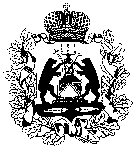 ПРАВИТЕЛЬСТВО  Новгородской  областиРАСПОРЯЖЕНИЕ02.08.2017 № 235-ргВеликий  НовгородОб утверждении перечня услуг юридическим лицам и индивидуальным предпринимателям, связанных с предоставлением государственных 
и муниципальных услуг, необходимых для начала осуществления 
и развития предпринимательской деятельности, предоставление которых организовано в центрах оказания услуг для бизнеса, 
созданных в государственном областном автономном учреждении «Многофункциональный центр предоставления 
государственных и муниципальных услуг»В целях повышения эффективности предоставления услуг юридическим лицам и индивидуальным предпринимателям утвердить прилагаемый 
перечень услуг юридическим лицам и индивидуальным предпринимателям, связанных с предоставлением государственных и муниципальных услуг, необходимых для начала осуществления и развития предпринимательской деятельности, предоставление которых организовано в центрах оказания услуг для бизнеса, созданных в государственном областном автономном учреждении «Многофункциональный центр предоставления государственных 
и муниципальных услуг».Временно исполняющий обязанности 
Губернатора Новгородской области          А.С. НикитинПЕРЕЧЕНЬуслуг юридическим лицам и индивидуальным предпринимателям, связанных с предоставлением государственных и муниципальных услуг, необходимых для начала осуществления и развития предпринимательской деятельности, предоставление которых организовано в центрах оказания услуг для бизнеса, созданных в государственном областном автономном учреждении «Многофункциональный центр предоставления государственных и муниципальных услуг»1. Государственный кадастровый учет недвижимого имущества и (или) государственная регистрация прав на недвижимое имущество.2. Предоставление сведений, содержащихся в Едином государственном реестре недвижимости.3. Государственная регистрация юридических лиц, физических лиц в качестве индивидуальных предпринимателей и крестьянских (фермерских) хозяйств.4. Бесплатное информирование (в том числе в письменной форме) налогоплательщиков, плательщиков сборов и налоговых агентов о действующих налогах и сборах, законодательстве Российской Федерации о налогах и сборах и принятых в соответствии с ним нормативных правовых актах, порядке исчисления и уплаты налогов и сборов, правах и обязанностях налогоплательщиков, плательщиков сборов и налоговых агентов, полномочиях налоговых органов и их должностных лиц.5. Предоставление сведений, содержащихся в Едином государственном реестре налогоплательщиков (в части предоставления по запросам физических 
и юридических лиц выписок из указанного реестра, за исключением сведений, содержащих налоговую тайну).6. Предоставление сведений, содержащихся в Едином государственном реестре юридических лиц и Едином государственном реестре индивидуальных предпринимателей (в части предоставления по запросам физических и юридических лиц выписок из указанных реестров, за исключением выписок, содержащих сведения ограниченного доступа).7. Предоставление сведений, содержащихся в государственном адресном реестре.8. Постановка иностранных граждан и лиц без гражданства на учет по месту пребывания.9. Осуществление выдачи выписок из реестра федерального имущества.10. Осуществление приема и учета уведомлений о начале осуществления юридическими лицами и индивидуальными предпринимателями отдельных видов работ и услуг, указанных в перечне, предусмотренном постановлением Правительства Российской Федерации от 16 июля 2009 года № 584 «Об уведомительном порядке начала осуществления отдельных видов предпринимательской деятельности».11. Бесплатное информирование плательщиков страховых взносов 
о законодательстве Российской Федерации о страховых взносах и принятых 
в соответствии с ним нормативных правовых актах, порядке исчисления 
и уплаты страховых взносов, правах и обязанностях плательщиков страховых взносов, полномочиях Пенсионного фонда Российской Федерации, территориальных органов Пенсионного фонда Российской Федерации и 
их должностных лиц, а также предоставление форм расчетов по начисленным и уплаченным страховым взносам и разъяснение порядка 
их заполнения в случае представления письменного обращения.12. Предоставление информации по находящимся на исполнении исполнительным производствам в отношении физического и юридического лица.13. Организация проведения оплачиваемых общественных работ.14. Содействие самозанятости безработных граждан, включая оказание гражданам, признанным в установленном порядке безработными, и гражданам, признанным в установленном порядке безработными, прошедшим профессиональное обучение или получившим дополнительное профессиональное образование по направлению органов службы занятости, единовременной финансовой помощи при их государственной регистрации в качестве юридического лица, индивидуального предпринимателя либо крестьянского (фермерского) хозяйства, а также единовременной финансовой помощи на подготовку документов для соответствующей государственной регистрации.15. Содействие гражданам в поиске подходящей работы, а работодателям – в подборе необходимых работников.16. Информирование о положении на рынке труда в Новгородской области.17. Организация ярмарок вакансий и учебных рабочих мест. 18. Выдача лицензий на розничную продажу алкогольной продукции (за исключением лицензий на розничную продажу вина, игристого вина (шампанского), осуществляемую сельскохозяйственными товаропроизводителями) на территории Новгородской области.19. Лицензирование заготовки, хранения, переработки и реализации лома черных и цветных металлов.20. Выдача разрешений на право организации розничного рынка.21. Предоставление разрешения на условно разрешенный вид использования земельного участка или объекта капитального строительства.22. Выдача градостроительных планов земельных участков.23. Выдача решений о переводе или отказе в переводе жилого помещения в нежилое или нежилого помещения в жилое помещение.24. Выдача решений о согласовании переустройства и (или) перепланировки жилого помещения.25. Выдача разрешений на установку и эксплуатацию рекламных конструкций.26. Выдача разрешения на строительство.27. Выдача разрешения на ввод объекта в эксплуатацию.28. Предоставление сведений из реестра муниципального имущества.29. Присвоение объекту адресации адреса, изменение или аннулирование адреса.30. Лицензирование геодезической и картографической деятельности.31. Предоставление сведений, содержащихся в реестре дисквалифици-рованных лиц.32. Постановка на учет в налоговых органах организаций и индивидуальных предпринимателей.33. Рассмотрение жалоб, поданных плательщиками страховых взносов в вышестоящий орган контроля за уплатой страховых взносов или вышестоящему должностному лицу.34. Подтверждение основного вида экономической деятельности страхователя по обязательному социальному страхованию от несчастных случаев на производстве и профессиональных заболеваний – юридического лица, а также видов экономической деятельности подразделений страхователя, являющихся самостоятельными классификационными единицами.35. Прием документов, служащих основаниями для исчисления и уплаты (перечисления) страховых взносов, а также документов, подтверждающих правильность исчисления и своевременность уплаты (перечисления) страховых взносов.36. Прием расчета по начисленным и уплаченным страховым взносам на обязательное социальное страхование от несчастных случаев на производстве и профессиональных заболеваний, а также по расходам на выплату страхового обеспечения (форма 4-ФСС).37. Регистрация и снятие с регистрационного учета лиц, добровольно вступивших в правоотношения по обязательному социальному страхованию на случай временной нетрудоспособности и в связи с материнством.38. Регистрация и снятие с регистрационного учета страхователей – физических лиц, заключивших трудовой договор с работником.39. Установление скидки к страховому тарифу на обязательное социальное страхование от несчастных случаев на производстве и профессиональных заболеваний.40. Принятие решения о финансовом обеспечении предупредительных мер по сокращению производственного травматизма и профессиональных заболеваний работников и санаторно-курортного лечения работников, занятых на работах с вредными и (или) опасными производственными факторами.41. Информирование и консультирование работодателей и работников по вопросам соблюдения трудового законодательства и иных нормативных правовых актов, содержащих нормы трудового права.42. Прием и учет уведомлений о начале осуществления юридическими лицами и индивидуальными предпринимателями отдельных видов работ и услуг при оказании социальных услуг и при производстве средств индивидуальной защиты.43. Прием и рассмотрение заявлений, писем, жалоб и иных обращений граждан о нарушениях их трудовых прав.44. Предоставление зданий, строений, сооружений, помещений, находящихся в собственности Новгородской области, в аренду без проведения торгов.45. Предоставление в аренду земельных участков, находящихся в собственности Новгородской области, без проведения торгов.46. Предоставление в аренду земельных участков, государственная собственность на которые не разграничена, в Великом Новгороде без проведения торгов.47. Предоставление в собственность земельных участков, находящихся в собственности Новгородской области, без проведения торгов.48. Предоставление в собственность земельных участков, государственная собственность на которые не разграничена, в Великом Новгороде без проведения торгов.49. Предоставление в собственность или в аренду земельных участков из земель сельскохозяйственного назначения, находящихся в собственности Новгородской области, для осуществления крестьянским (фермерским) хозяйством его деятельности.50. Предоставление информации об объектах недвижимого имущества, находящихся в собственности Новгородской области и предназначенных для сдачи в аренду.51. Предварительное согласование предоставления земельных участков, государственная собственность на которые не разграничена, в Великом Новгороде.52. Выдача копий архивных документов, подтверждающих право на владение землей, по земельным участкам, предоставленным департаментом имущественных отношений и государственных закупок Новгородской области.53. Предоставление заинтересованным лицам информации об имуществе Новгородской области.54. Регистрация специалистов в области ветеринарии, занимающихся предпринимательской деятельностью.55. Предоставление выписки из государственного лесного реестра.56. Предоставление в аренду лесных участков в пределах земель лесного фонда без проведения аукциона по продаже права на заключение договора аренды.57. Предоставление в пределах земель лесного фонда лесных участков в безвозмездное пользование.58. Выдача разрешений на выполнение работ по геологическому изучению недр на землях лесного фонда.59. Предоставление в пределах земель лесного фонда лесных участков в постоянное (бессрочное) пользование.60. Прием лесных деклараций и отчетов об использовании лесов от граждан, юридических лиц, осуществляющих использование лесов.61. Прием отчетов об охране лесов от пожаров от лиц, осуществляющих использование лесов, а также осуществляющих мероприятия по охране лесов.62. Прием отчетов о защите лесов от лиц, осуществляющих использование лесов, а также осуществляющих мероприятия по защите лесов.63. Прием отчетов о воспроизводстве лесов и лесоразведении от лиц, осуществляющих воспроизводство лесов и лесоразведение.64. Прием отчетов об использовании лесов от лиц, осуществляющих использование лесов.65. Прием отчетов об охране лесов от загрязнения и иного негативного воздействия от лиц, осуществляющих мероприятия по охране лесов от загрязнения и иного негативного воздействия.66. Проведение государственной экспертизы проектов освоения лесов. 67. Назначение и предоставление денежных пособий молодым специалистам, заключившим трудовой договор с сельскохозяйственной организацией или крестьянским (фермерским) хозяйством.68. Выдача разрешения на осуществление деятельности по перевозке пассажиров и багажа легковым такси в Новгородской области, переоформление разрешения, выдача дубликата разрешения.69. Предоставление информации о форме собственности на недвижимое и движимое имущество, земельные участки, находящиеся в собственности муниципального образования, включая предоставление информации об объектах недвижимого имущества, находящихся в муниципальной собственности и предназначенных для сдачи в аренду.70. Подготовка схемы расположения земельного участка или земельных участков на кадастровом плане соответствующей территории.71. Консультирование о мерах государственной поддержки субъектов малого и среднего предпринимательства.72. Консультирование по финансово-кредитным и иным услугам, предоставляемым Новгородским фондом поддержки малого предпринима-тельства.73. Консультирование по услугам, предоставляемым государственным областным автономным учреждением «Агентство развития Новгородской области».74. Консультирование по услугам, предоставляемым обществом с ограниченной ответственностью «Агентство регионального развития».75. Предоставление по заданным параметрам информации об организации участия субъектов малого и среднего предпринимательства 
в закупках товаров, работ, услуг, в том числе инновационной продукции, высокотехнологичной продукции, конкретных заказчиках, определенных Правительством Российской Федерации в соответствии с Федеральным законом от 18 июля 2011 года № 223-ФЗ «О закупках товаров, работ, услуг отдельными видами юридических лиц».76. Подбор по заданным параметрам информации о недвижимом имуществе, включенном в перечни государственного и муниципального имущества, предусмотренные частью 4 статьи 18 Федерального закона 
от 24 июля 2007 года № 209-ФЗ «О развитии малого и среднего предпринимательства в Российской Федерации», и свободном от прав третьих лиц.77. Предоставление информации о формах и условиях финансовой поддержки субъектов малого и среднего предпринимательства по заданным параметрам.78. Предоставление пакета банковских услуг «Бизнес-гарантия» (банковская гарантия в рамках «экспресс-анализа»).79. Предоставление пакета банковских услуг «Бизнес-контракт».80. Предоставление пакета банковских услуг «Бизнес-оборот».81. Предоставление пакета банковских услуг «Бизнес-инвест».82. Предоставление пакета банковских услуг «Бизнес-недвижимость».83. Предоставление пакета банковских услуг «Бизнес-авто».84. Прием заявлений и консультирование по кредиту «Бизнес-доверие».85. Прием заявлений и консультирование по кредиту «Доверие» (без гарантии малого и среднего предпринимательства).86. Прием заявлений и консультирование по кредиту «Доверие» 
(с гарантией малого и среднего предпринимательства).87. Прием заявлений и консультирование по кредиту «Экспресс-ипотека».88. Предоставление пакета банковских услуг «Минимальный».89. Предоставление пакета банковских услуг «Базис».90. Предоставление пакета банковских услуг «Актив».91. Предоставление пакета банковских услуг «Оптима».92. Предоставление пакета банковских услуг «Зарплатный».93. Предоставление пакета банковских услуг с включенными услугами эквайринга.94. Прием заявлений на открытие индивидуальному предпринимателю и юридическому лицу расчетного счета.95. Прием заявлений на добровольное страхование транспортных средств (КАСКО).96. Прием заявлений на добровольное страхование гражданской ответственности владельцев транспортных средств (ДСАГО).97. Прием заявлений на добровольное страхование от несчастных случаев.98. Прием заявлений на получение зеленой карты.99. Прием заявлений на обязательное страхование гражданской ответственности владельцев транспортных средств – юридических лиц (ОСАГО).100. Прием заявлений на страхование имущества предприятий всех организационно-правовых форм.101. Прием заявлений на страхование специализированной техники.102. Прием заявлений на страхование опасных производственных объектов.103. Прием заявлений на транспортное страхование грузов.104. Прием заявлений на страхование гражданской ответственности, которая может наступить в случае причинения вреда вследствие недостатков работ, которые оказывают влияние на безопасность объектов капитального строительства.105. Прием заявлений на страхование строительно-монтажных рисков.106. Прием заявлений на страхование гражданской ответственности при осуществлении профессиональной деятельности аудиторов.107. Прием заявлений на страхование ответственности оценщика при осуществлении оценочной деятельности и страхование ответственности юридического лица, с которым оценщик заключил трудовой договор.108. Прием заявлений на страхование расходов по локализации и ликвидации последствий чрезвычайных ситуаций и ответственности от воздействия пожара.109. Прием заявлений на технологическое присоединение к сетям водоснабжения и водоотведения.110. Прием заявлений на технологическое присоединение к сетям газоснабжения.111. Прием заявлений на технологическое присоединение к сетям электроснабжения.112. Предоставление информации об осуществлении федерального государственного контроля (надзора) в сфере миграции.113. Предоставление информации об осуществлении федерального государственного надзора в области безопасности дорожного движения.114. Предоставление информации об осуществлении  государственного контроля за частной детективной (сыскной) деятельностью.115. Предоставление информации об осуществлении государственного контроля (надзора) в сфере деятельности, связанной с оборотом наркотических средств, психотропных веществ и их прекурсоров.116. Предоставление информации об осуществлении федерального государственного надзора за состоянием, содержанием, сохранением, использованием, популяризацией и государственной охраной объектов культурного наследия.117. Предоставление информации об осуществлении контроля за соблюдением региональными отделениями и иными структурными подразделениями политических партий законодательства Российской Федерации и соответствием их деятельности положениям, целям и задачам, предусмотренным уставами политических партий, за соответствием деятельности общественных объединений и их структурных подразделений, осуществляющих деятельность на территории одного субъекта Российской Федерации, их уставным целям, за соответствием деятельности 
иных некоммерческих организаций (за исключением деятельности 
отделений международных организаций и иностранных некоммерческих неправительственных организаций) целям, предусмотренным их учредительными документами, и законодательству Российской Федерации.118. Предоставление информации об осуществлении контроля за соблюдением религиозными организациями своих уставов относительно целей и порядка их деятельности.119. Предоставление информации об осуществлении контроля и надзора в сфере государственной регистрации актов гражданского состояния.120. Прием жалоб и иных обращений по вопросам ведения предпринимательской деятельности (Общественная приемная Уполномоченного по защите прав предпринимателей в Новгородской области).121. Консультирование по услугам, предоставляемым Новгородским областным региональным отделением общероссийской общественной организации «Деловая Россия».122. Консультирование по услугам, предоставляемым Новгородским региональным общественным Фондом содействия некоммерческим проектам.123. Консультирование по услугам, предоставляемым региональной общественной организацией «Союз предпринимателей Новгородской области».124. Прием заявлений на получение электронной подписи для подписания бухгалтерской отчетности в электронной форме.125. Прием заявлений на получение электронной подписи для электронного документооборота.126. Прием заявлений на получение электронной подписи для использования в информационных системах.127. Прием заявлений на получение электронной подписи для использования в системах электронных торгов.128. Проведение анализа документации о закупке, технического задания с выдачей письменных разъяснений.129. Подготовка и оформление документации для участия в одной процедуре закупки.130. Оформление, удостоверение и выдача сертификатов о происхождении товара.131. Консультирование и проведение экспертизы по качеству потребительских товаров.132. Проведение экспертизы по качеству и количеству полученного товара.133. Проведение экспертизы оборудования.134. Оформление актов и сертификатов о происхождении товаров формы СТ-1 для участия в государственных закупках.135. Проведение отбора проб для проведения лабораторных исследований.136. Проведение оценки прицепов для целей наследования.137. Проведение оценки оружия для целей наследования.138. Проведение оценки квартир, гаражей для целей наследования.139. Проведение оценки акций для целей наследования.140. Проведение оценки доли в предприятии (бизнесе) для целей наследования.141. Проведение оценки легковых автомобилей.142. Проведение оценки грузовых автомобилей, автобусов, тракторов.143. Проведение оценки специальной автотехники (строительная, дорожная).144. Проведение оценки промышленных зданий и помещений площадью до 1000 кв.м.145. Проведение оценки промышленных зданий и помещений площадью более 1000 кв.м.146. Проведение оценки объектов интеллектуальной собственности.147. Проведение оценки бизнеса, акций действующих предприятий.148. Консультирование по внешнеэкономической деятельности.149. Подготовка проекта контракта. 150. Консультирование по подготовке документов для помещения товаров под таможенную процедуру – экспорт.151. Консультирование по подготовке документов для помещения товаров под таможенную процедуру – выпуск в свободное обращение. 152. Проведение предварительного осмотра груза до подачи декларации на товары.153. Консультирование по оформлению товаросопроводительных документов (инвойс, упаковочный лист, счет-фактура, CMR).154. Прием заявлений на проведение мероприятий по соблюдению требований ветеринарного и фитосанитарного контроля, одна товарная партия.155. Проведение экспертизы контрактов (анализ таможенной стоимости, условий контракта, соответствия валютному законодательству) и документов (анализ сопроводительных документов, исправление несоответствий), проверка наличия интеллектуальной собственности на оформляемые товары.156. Прием заявлений на коммерческое обозначение.157. Прием заявлений на регистрацию товарного знака.158. Прием заявлений на обучение, осуществляемое союзом «Новгородская торгово-промышленная палата».159. Прием заявлений на получение деловой мультивизы в Эстонию.160. Проведение тестирования иностранных граждан на знание русского языка, истории и обществознания для получения патента, разрешения на временное проживание  и вида на жительство.161. Организация деловых мероприятий (выставки, семинары-презентации кампании, конференции, «круглые столы», деловые переговоры) и выездных мероприятий (коллективное или индивидуальное участие в выставке в регионах Российской Федерации или за рубежом, бизнес-миссия в регионы Российской Федерации или за рубеж, иные мероприятия по запросу).162. Предоставление пакета PR-услуг.163. Размещение информации в деловом издании «Координатор» (полноцветный журнал, А4).164. Подбор адресов и прямая почтовая рассылка информационных материалов (на территории Российской Федерации, за рубежом).165. Проведение экспертизы товаров двойного назначения и выдача заключения идентификации товаров и технологий для целей экспортного контроля.166. Организация проведения медиаций, переговоров, конфликтологического и правового консультирования.167. Консультирование по услугам, предоставляемым Советом ассоциации товаропроизводителей «Новгород».168. Осуществление перевода денежных средств с использованием федеральной системы «ГОРОД».169. Предоставление информации об услугах сотовых операторов.170. Предоставление информации об услугах общества с ограниченной ответственностью «Бизнес-Персонал».171. Прием заявлений на заключение договора коммерческой концессии с обществом с ограниченной ответственностью «Бизнес-Персонал».172. Заполнение налоговой декларации.173. Составление договоров по сделкам с недвижимым имуществом.174. Изготовление межевых (технических) планов территории.175. Изготовление технических паспортов, карт (планов) территории.176. Изготовление проекта планировки (межевания) территории.177. Прием заявлений на вынос границ земельного участка в натуре.178. Проведение топографической съемки масштабов 1:500-1:2000 для получения разрешения на строительство и для эксплуатации организаций.179. Составление договоров аренды земельных участков.180. Подготовка пакета документов по сопровождению процедуры перевода земель или земельных участков из одной категории в другую.181. Подготовка проектов освоения лесов.182. Подготовка пакета документов по сопровождению постановки на государственный кадастровый учет земельных участков.183. Организация дополнительного удаленного рабочего места в целях организации предоставления государственных услуг._______________________УТВЕРЖДЕНраспоряжением Правительства Новгородской области 
от 02.08.2017 № 235-рг